Publicado en Huelva el 12/08/2019 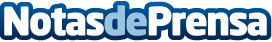 Lanzamiento de Animalove, la única app movil del mundo solidaria con las protectoras de animalesLa organización Animalove tras dos años de desarrollo y con el respaldo de las principales protectoras de España, lanza una app móvil con el objetivo principal de potenciar las adopciones y disminuir el abandono animalDatos de contacto:José Luis Macías601035112Nota de prensa publicada en: https://www.notasdeprensa.es/lanzamiento-de-animalove-la-unica-app-movil Categorias: Nacional Veterinaria Mascotas Dispositivos móviles http://www.notasdeprensa.es